		«Секреты преподавания русского языка».Любой учитель желает, чтобы каждый ученик знал его предмет на «отлично» или «хорошо». Но как научить ребёнка, помочь ему, если нет способностей, памяти, а, может, даже желания учиться и научиться (в моём случае) писать грамотно? Бесспорно, важно опираться на правила  и устоявшиеся схемы, но не каждый ученик запомнит их, а если даже и запомнит, то после окончания школы, уверенна, забудет. Но не в нашем случае. Многие мои выпускники сами признаются, что помнят стихотворения, схемы, ассоциации, которые мы учили и запоминали на уроках русского языка. Я хочу поделиться с некоторые из них.Безусловно, прежде всего было бы логично показать взаимосвязь морфемики и словообразования, а также фонетики с морфологией и орфографией. Наблюдая над структурой и семантикой слова, учащимся представляется возможность поработать над умением распознавать части речи, следовательно, это основа для применения орфографического правила, а также правильного определения синтаксической роли слов в предложении.Изучая второстепенные члены предложения, ребята часто их забывали, поэтому я предложила им вот эти небольшие стихотворения, легко запоминающиеся, и в то же время очень ёмкие, содержащие все основные пункты правила.Дополнение.-  -  -  -  -  -  -  -  -  -  -Вопросы косвенных падежей Ты безошибочно знаешь уже, Если задашь их без промедления,Сразу отыщутся ДОПОЛНЕНИЯ.Обстоятельство.- . - . - . - . - . - . - . - . - . - . На вопросы ГДЕ? КОГДА? КАК? ОТКУДА?  и КУДА?Обстоятельство ответДаст тебе всегда. Определение.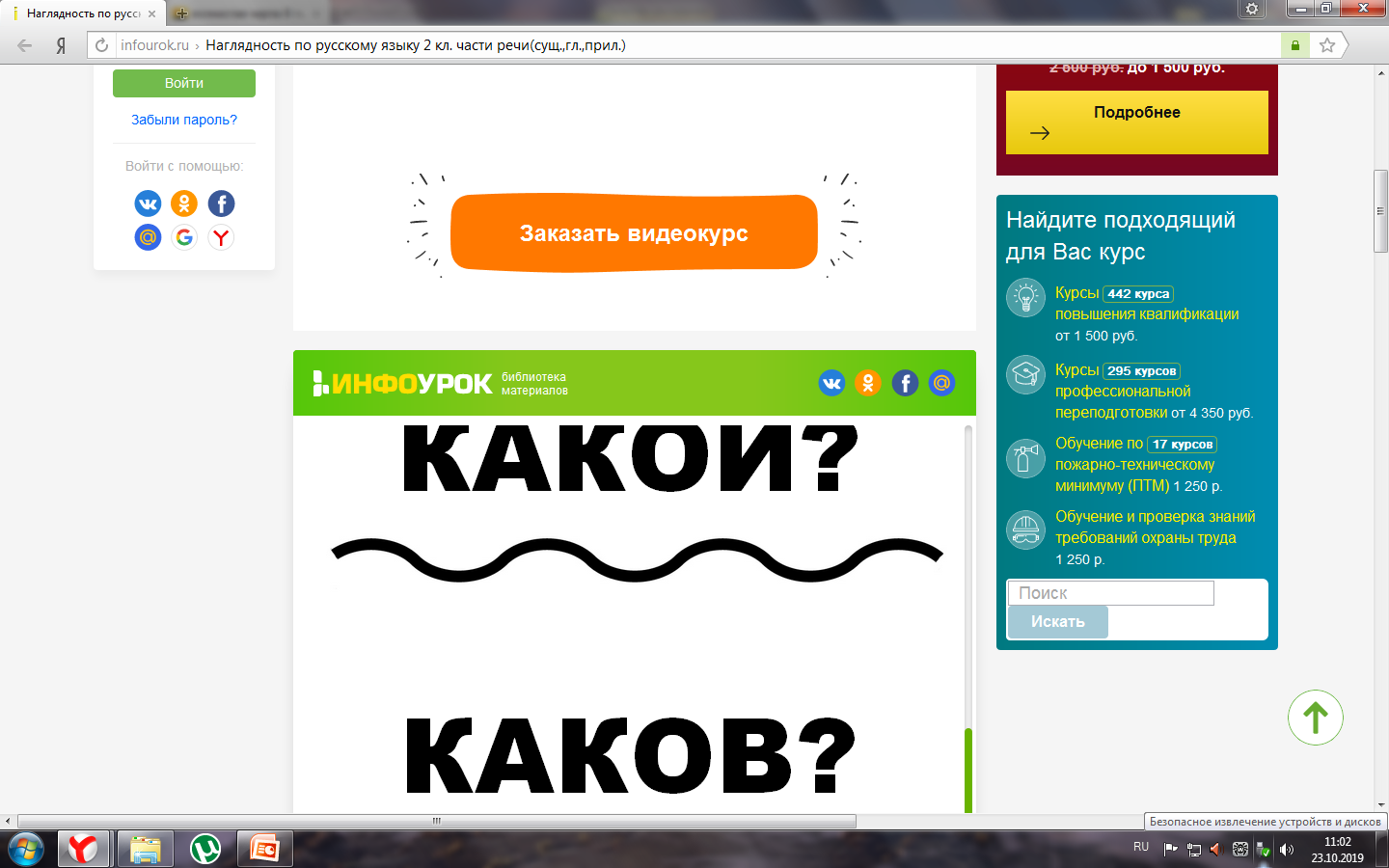 Признак предмета или явленияОбозначает определение.ЧЕЙ? и КАКОЙ? вопросы просты,Лишь не хватает волнистой черты.Почти у всех учеников, изучая спряжение, возникают проблемы  с запоминанием глаголов-исключений, относящихся ко II спряжению, их легко можно запомнить, если произнести в стихотворной форме.Слышать, видеть и обидеть,Гнать, держать и ненавидеть,Не дышать, вертеть, смотреть,И зависеть, и терпеть. Теперь каждый мой ученик без труда называет глаголы-исключения, относящиеся ко II спряжению.Изучаем имена существительные в форме родительного падежа множественного числа:КИЛОГРАММ – греч. кило -  тысяча. 1 кг =1000 г. Вес колибри – полтора-два грамма.Внимание! Р.п. мн.ч.: Нет пяти килограммов.Повторяем существительные в форме  родительного падежа множественного числа:Шесть гектаров апельсиновЯблок, груш и мандаринов,Баклажанов – грядок пять, Помидоров – не собрать.В детской сказке колобокПо траве катиться могБез ботинок, без сапог,Без носков и без чулок. Часто на уроках придумываем различные схемы и рисунки к правилам, чтобы проще запоминалось правило или те же слова-исключения.Все мы знаем, что в корне слова после шипящих под ударением пишется буква Ё, а  в окончаниях и в суффиксах – буква О, легко запомнить домик с окошком, где живёт буква О (применяем приём «ассоциации», где сам домик – это окончание, крыша – это суффикс, труба домика – знак ударения, а буква О - окошко), не забываем сделать оговорку, что в глаголах и отглагольных образованиях пишется Ё.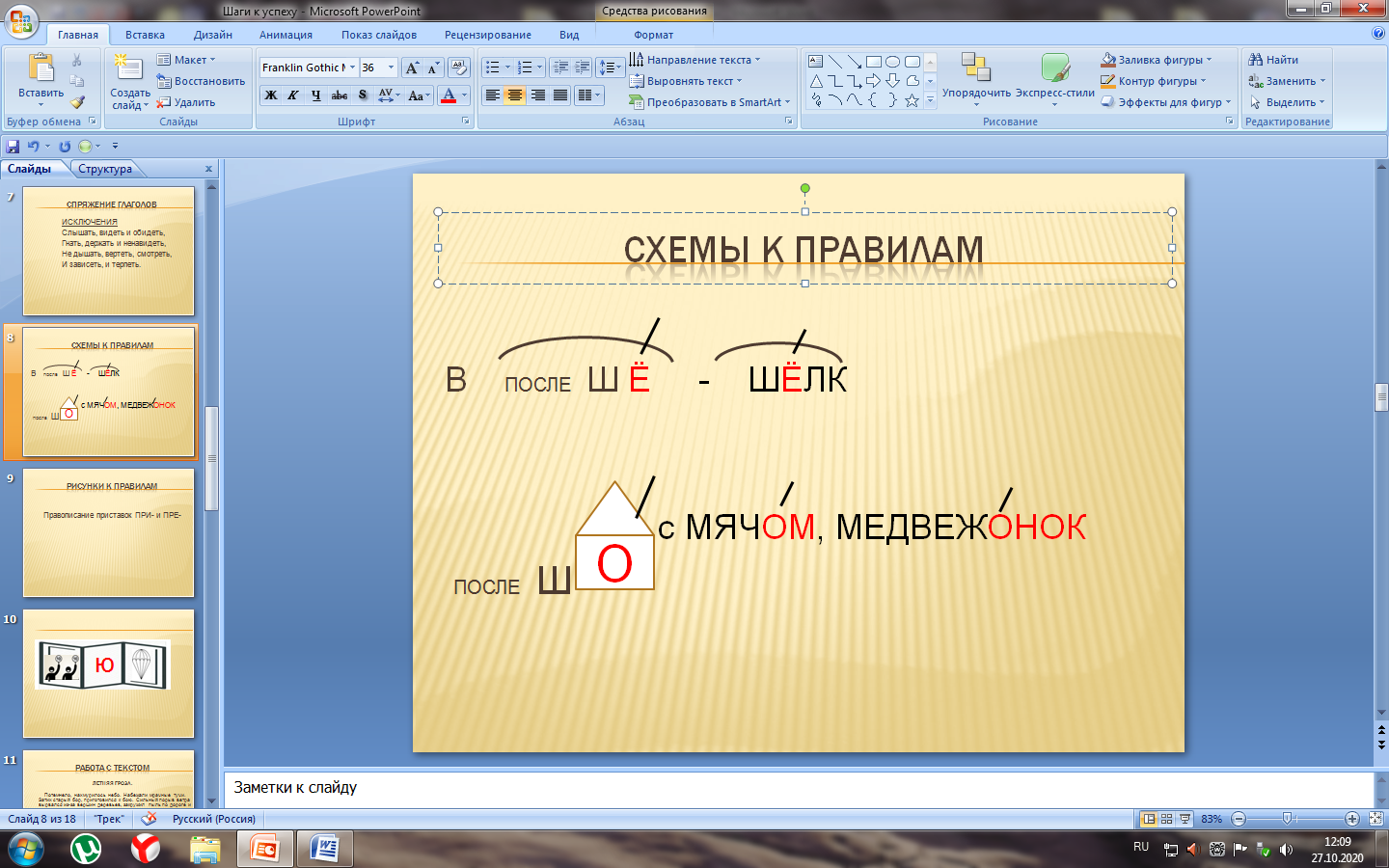  или А это слова-исключения, которые пишутся с буквой Ю – брошюра, жюри, парашют. 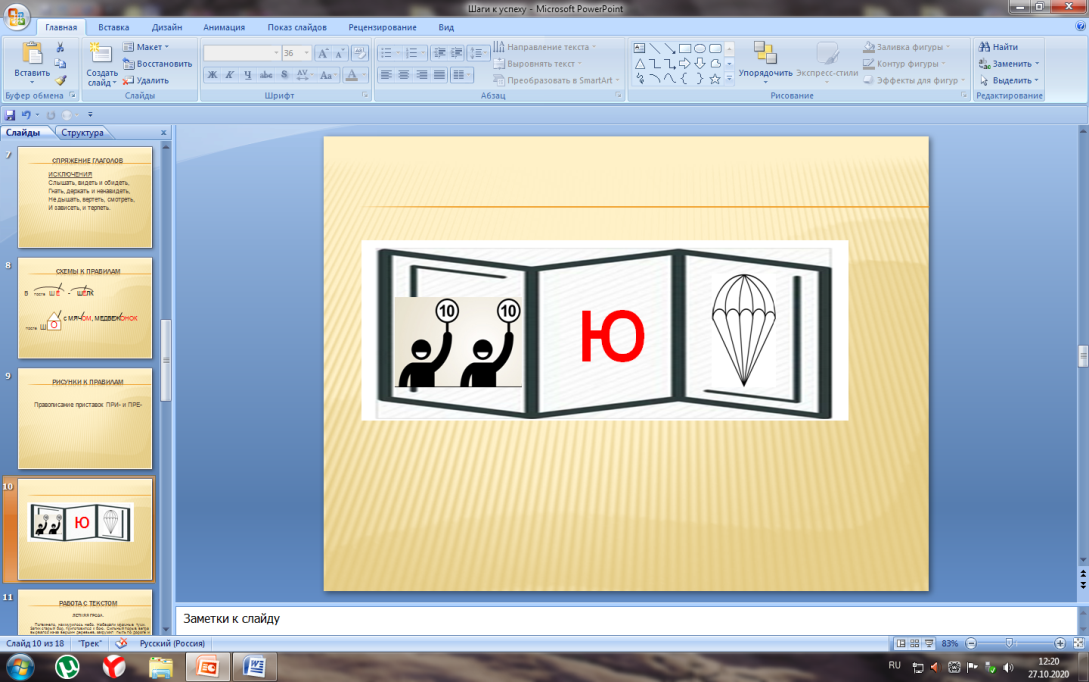   Правописание приставок ПРЕ-, ПРИ-  –  одно из самых трудных правил русской орфографии.  Трудность его объясняется несколькими причинами. Во-первых, эти приставки на слух не различаются. Можно привести достаточно примеров смешения данных приставок.Во-вторых, различие между этими приставками состоит только в их значении, которое ученик чаще всего не осознают. К тому же различия в значении между ПРЕ- и ПРИ- обнаруживаются более или менее чётко далеко не всегда. Очень многие слова лишь частично примыкают к той или иной группе. Значения приходится домысливать, чтобы найти какое-то сходство. Например, приставка ПРЕ- имеет сходство с приставкой ПЕРЕ-: беспрерывно – «бесперерывно».В-третьих, слов с приставкой ПРЕ- и ПРИ-  очень много, большую часть из них приходится брать механической памятью: их значения так изменились, что они не подходят к тому правилу, которое мы предлагаем учащимся ( в большей мере это относится к словам с приставкой ПРЕ-). Особенно трудны слова с приставкой ПРЕ-. Приставка ПРЕ- является как бы живым архаизмом – как вариант приставки ПЕРЕ- (неполногласный). По этой причине слова с приставкой ПРЕ- употребляются в высоком стиле, в научном и деловом. Слова распределение, преимущество, преодоление, пресловутый, преподавание и др. существуют вне разговорного стиля. Но многие из них ученик  вынужден научиться писать, изучая предметы историю, географию, химию, биологию, физику и др. Конечно же, было бы хорошо, если бы каждый предметник важнейшие термины своего предмета разучивал не только семантически, но и орфографически, или хотя бы обращал внимание на правописание слов. Приставка ПРИ-, наоборот, исконно русская, и большинство слов с этой приставкой содержит значения, указанные в правилах правописания и почти всякое слово обозначает либо присоединение, приближение, либо близость, неполное действие. Эти значения как-то ближе сознанию учеников и легче ими обнаруживаются. Большинство слов с приставкой ПРИ- принадлежат разговорному стилю, и очень многие из них входят в активный словарный запас ученика. Лишь небольшая часть из них требует особого внимания при обучении, то есть механического запоминания или дополнительного замечания о их значении.В методике есть приёмы, облегчающие усвоение трудных орфографических правил, запоминания значений приставок,  но полностью снять трудности, разумеется, невозможно.И вот на помощь приходят рисунки-схемы, которые легко запомнить. 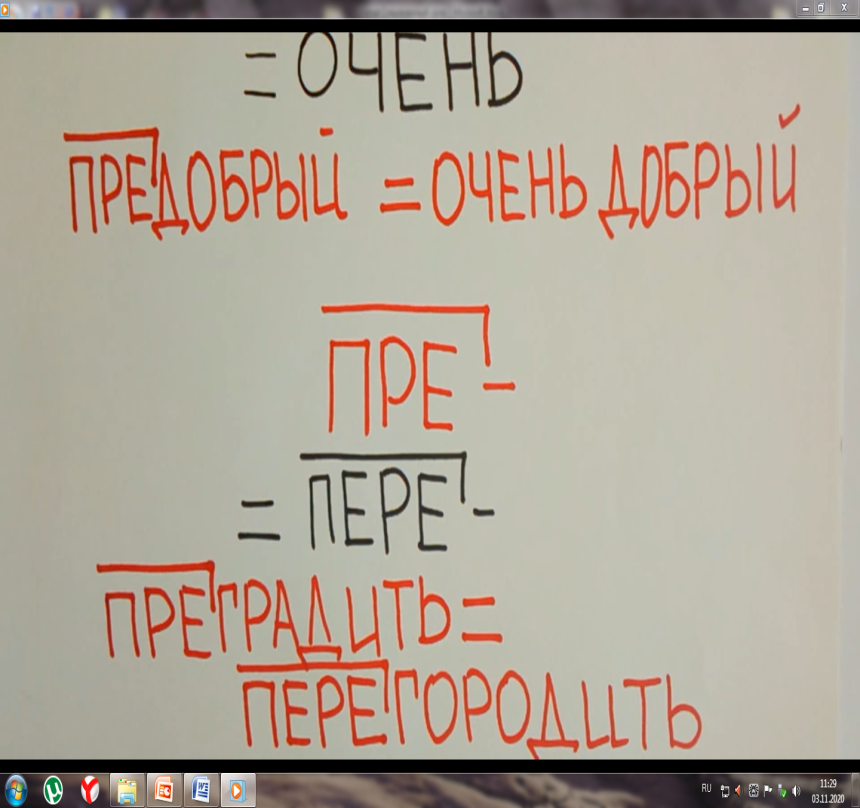 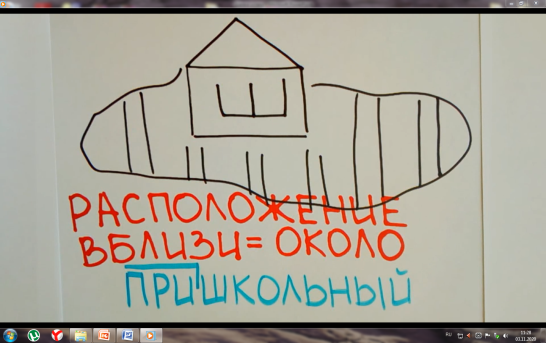 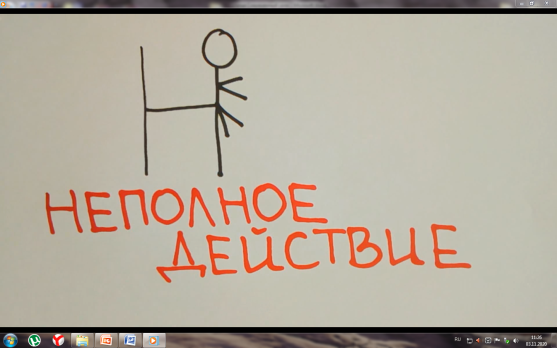 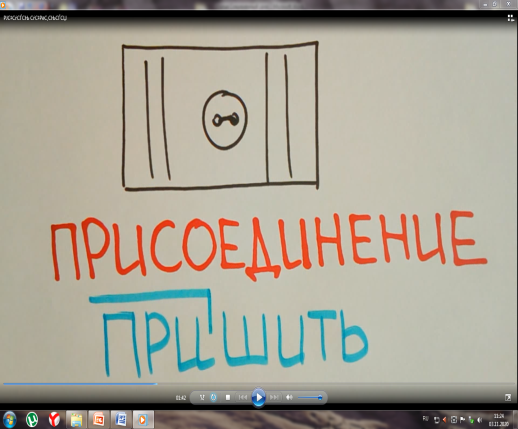 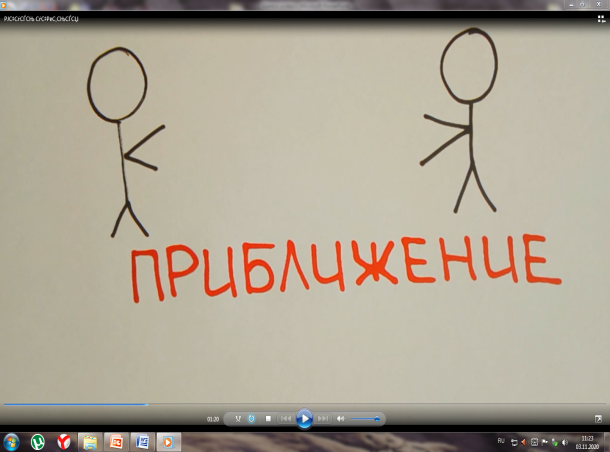 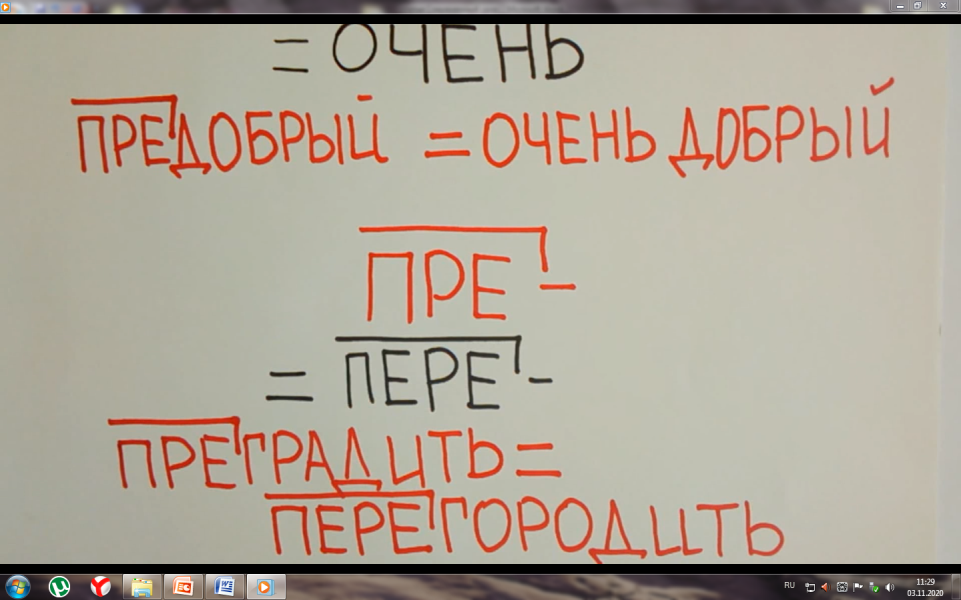 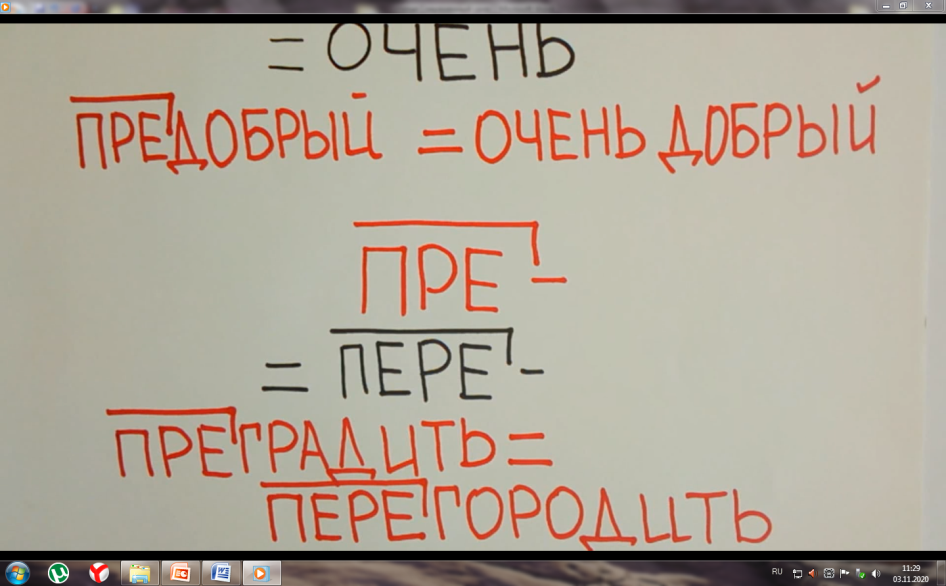 Теперь каждый знает, если приставка обозначает присоединение, приближение, близость, неполное действие, то в ней пишется буква И ( это приставка ПРИ-).Если приставка близка по значению к слову очень или к приставке ПЕРЕ-, то в ней пишется буква Е (это приставка ПРЕ-).Важно на любом уроке, будь то история, физика, математика, химия, биология и др., работать с текстом, и работать так, чтобы ученикам было интересно. Умение самостоятельно и эффективно работать  с учебным текстом, выполнять данное задание – важный вид деятельности, так как  развивается память, внимание, техника чтения, интонация говорения, темп и тембр речи.Тексты беру небольшие. Сначала предлагаю ученикам прочитать текст полностью, для того чтобы осознали и запомнили, чтобы сложилась целостная картина прочитанного,  а затем «прочитать глазками» (читают про себя), «прочитать мне на ушко» (читают шёпотом), «птичий гам» (читают в полголоса), «я на другом берегу» (читают во весь голос). Ребятам очень нравится данный приём.Приём «Орфографический конструктор».   Что такое «конструктор»? Это детский игровой набор для моделирования, состоящий из набора деталей, соединительных элементов. Так и здесь. Мы сами строим текст так, как мы можем, как запоминаем, но, разумеется,  на основе готового текста. Данная работа состоит из двух этапов. Класс делится на несколько групп по пять – шесть человек. Текст находится у учителя, к которому выходят по одному участнику из каждой группы, перед ними стоит задача – запомнить отрывок текста и продиктовать его группе и записать самому. Так, пока не будет записан весь текст, после этого последнему участнику даётся возможность прочитать весь текс, для того чтобы дописать недописанное, забытое, возможно, посмотреть знаки препинания и исправить их. После проделанной работы сравниваются тексты, выставляются оценки.Данный приём похож на «Диктант дружбы» и  предполагает, в первую очередь, развитие  у учеников «чувства локтя», сопереживания друг за друга и, естественно, за себя, так как от результата работы сотоварищей будет зависеть оценка каждого члена группы, важно уметь работать не только индивидуально, но и коллективно. Во-вторых, развивается внимание, память, что тоже немаловажно. В- третьих, развивается орфографическая зоркость, как на первом, так и на втором этапе работы. Второй этап работы с текстом – это нахождение слов на изученные или изучаемые правила. Перечисляются правила, на которые надо найти слова из текста и записать (например, «Буквы о, ё после шипящих в корне слова», «Раздельное написание предлогов с другими словами», «Непроизносимые согласные в корне слова», «Непроверяемые гласные в корне слова» и т.д.). На этих уроках усваиваются правила и формируются соответствующие орфографические навыки. Внимания требуют слова на трудноизучаемые   правила, также возможно усвоение нового правила и развитие орфографических навыков. Применение данного приёма предполагает  соединение двух уроков, так как такой объём заданий невозможно выполнить на одном уроке.Это некоторые приёмы, которые я применяю на уроках русского языка. Считаю, что они способствуют повышению интереса учащихся к изучению русского языка, так как ученики с большим желанием сами составляют схемы, сочиняют небольшие стихотворения, ищут ассоциации к изучаемым правилам.  Список литературы.РЯШ.- 1999.- №1, - С.24РЯШ.- 2000.- №1, - С.32РЯШ.- 2003.- №2, - С.44